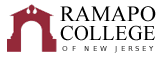 Biology: Joint SUNY Optometry3+4 TrackRecommended Four-Year Plan (Fall 2020)
The recommended four-year plan is designed to provide a blueprint for students to complete their degrees within four years. These plans are the recommended sequences of courses. Students must meet with their Major Advisor to develop a more individualized plan to complete their degree.  This plan assumes that no developmental courses are required.  If developmental courses are needed, students may have additional requirements to fulfill which are not listed in the plan.NOTE: This recommended Four-Year Plan is applicable to students admitted into the major during the 2020-21 academic year.
Total Credits Required: 128 creditsGPA: 3.3 Science; 3.3 cumulative 
* This course has a pre-requisite.  Please refer to the course catalog for information about pre-requisites.

** The General Education courses can be taken in any sequence, not necessarily what is suggested here.$ This course is lecture only.A This course requires a CLM test for placement purposes.WI: Writing Intensive-3 required in the majorSchool of Theoretical and Applied ScienceFirst YearFirst YearFirst YearFirst YearFirst YearFirst YearFall SemesterHRS✓Spring SemesterHRS✓Gen Ed: INTD 101-First Year Seminar4BIOL 113-Fundamentals of Biology II*4CHEM 116-General Chemistry I4BIOL 113L-Fundamentals of Biology II Lab*1CHEM 116L-General Chemistry I Lab1CHEM 117-General Chemistry II Lecture*4BIOL 111-Fundamentals of Biology I 4CHEM 117L-General Chemistry II Lab*1BIOL 111L-Fundamentals of Biology I Lab1Gen Ed: MATH 121-Calculus I *A4Gen Ed: CRWT 102-Critical Reading & Writing II4Gen Ed: SOSC 110-Social Science Inquiry**  4Career Pathways: SCIN 001 – Career Pathways Module 1 Degree
Rqmt.Total:18Total:18Summer SemesterHRS✓Gen Ed: Historical Perspectives**4Total:4Second YearSecond YearSecond YearSecond YearSecond YearSecond YearFall SemesterHRS✓Spring SemesterHRS✓CHEM 211-Organic Chemistry I Lecture *4PHYS 113-Fundamentals of Physics II Lecture* 4CHEM 211L-Organic Chemistry I Lab*1PHYS 119L-Introductory Physics II Lab*1PHYS 111-Fundamentals of Physics I4ENSC 345-Research Design and Statistics or PSYC 242-Statistics4PHYS 118L-Introductory Physics I Lab1Gen Ed: Culture & Creativity, Systems Sustainability & Society, or Values & Ethics**4PSYC 101 – Introduction to Psychology4CHEM 213-Organic Chemistry II Lecture*4Gen Ed: AIID 201 Studies in Art and Humanities**4CHEM 213L-Organic Chemistry II Lab*1Career Pathways: SCIN 002 – Career Pathways Module 2Degree
Rqmt.Career Pathways: SCIN 003 – Career Pathways Module 3Degree
Rqmt.Total:18Total:18Third YearThird YearThird YearThird YearThird YearThird YearFall SemesterHRS✓Spring SemesterHRS✓BIOL 332-Genetics Lecture * (WI)4BIOL 407-Cell and Molecular Biology Lecture * (WI)4BIOL 332L-Genetics Lab1.5BIOL 407L-Cell and Molecular Biology Lab1.5BIOL 221-General Ecology4CHEM 425-Biochemistry4Biology Elective4BIOL 356-Evolution * (WI)4Gen Ed: Global Awareness**4Gen Ed: Culture & Creativity, Systems Sustainability & Society, or Values & Ethics**4Total:17.5Total:17.5Fourth Year – SUNY Optometry